 ZK/17-11/2024.					                            Határozat: 4-25
								                                                                                                     								                Rendelet: 1-2  JegyzőkönyvZalakaros Város Önkormányzata Képviselőtestülete2024. február 22-én megtartottnyílt ülésérőlJegyzőkönyvKészült Zalakaros Város Önkormányzata Képviselő-testülete a Zalakarosi Közös Önkormányzati Hivatal (8749 Zalakaros Gyógyfürdő tér 1.) tanácstermében 2024. február 15-én 08,11 órai kezdettel megtartott nyílt üléséről.Jelen vannak: Novák Ferenc 			polgármester Czimondor Nándor 		alpolgármester Czirákiné Pakulár Judit          képviselőMagyarné Kovács Judit         képviselőStégli János                            képviselőVlasicsné Dörgönye Márta 	képviselő Igazoltan távol:Kötő Attila                              képviselő
Tanácskozási joggal jelen vannak: Torma László                         aljegyzőHorváthné Juhász Barbara     pénzügyi osztályvezetőRubecz Zoltán Róbert            városfejlesztési osztályvezetőBálizs Andrej                         főépítészSzijártóné Gorza Klára          könyvvizsgálóSzécsényi Szabolcs                polgármesteri referensBodor Johanna 	            igazgatási ügyintéző, jegyzőkönyv-vezetőNovák Ferenc: Köszönti a megjelenteket. Megállapítja, hogy az ülés határozatképes, mivel 6 képviselőtestületi tag az ülésen jelen van.Jegyzőkönyv hitelesítőknek javasolja: Czimondor Nándor alpolgármestert és Czirákiné Pakulár Judit képviselőt.Novák Ferenc: Szavazásra teszi fel a jegyzőkönyv hitelesítőire tett javaslatot.Képviselőtestület 6 igen szavazattal, ellenszavazat és tartózkodás nélkül a jegyzőkönyv hitelesítőire tett javaslatot elfogadta.Novák Ferenc: Tájékoztatja a képviselőtestületet, hogy a kiküldött meghívó 24 napirendi pontra tett javaslatot, melyet ismertet: Napirend: Polgármester beszámolója és beszámoló a lejárt határidejű határozatok végrehajtásáról
Előterjesztő: Novák Ferenc polgármesterA Zalakarosi Közös Önkormányzati Hivatal 2024. évi költségvetésének megállapításaElőterjesztő: Novák Ferenc polgármesterAz Önkormányzat 2024. évi költségvetésének megállapítása   Előterjesztő: Novák Ferenc polgármesterAdósságot keletkeztető ügyletekből eredő fizetési kötelezettségek a költségvetési évet követő három évre várható összege határozatban történő elfogadásaElőterjesztő: Novák Ferenc polgármesterJegenye sor 8. egészségház volt ügyeleti rendelő bérbeadása- Az Önkormányzat tulajdonában lévő nem lakás céljára szolgáló helyiségek bérletéről szóló 15/2005. (VI.10.) önkormányzati rendelet módosításaElőterjesztő: Novák Ferenc polgármesterA Helyi Választási Bizottság póttagjának megválasztása 
Előterjesztő: Novák Ferenc polgármesterA Zalakarosi Óvoda és Bölcsőde intézményegységeinek 2024. évi zárva tartásaElőterjesztő: Novák Ferenc polgármesterZalakarosi Óvoda és Bölcsőde igazgatójának ismételt megbízatásaElőterjesztő: Novák Ferenc polgármesterÓvodai jelentkezések időpontjának meghatározásaElőterjesztő: Novák Ferenc polgármesterA településkép védelméről szóló 18/2022. (IX. 22.) önkormányzati rendelet felülvizsgálataElőterjesztő: Novák Ferenc polgármesterZalakaros településrendezési eszközeinek módosítása- a Gyógyfürdő téri pavilonsor szabályozásának módosítása, a MenDan Hotel telkéhez csatlakozó területeken a szabályozás módosítása, tervezett parkolóház építési övezetének kijelölése, a szennyvíztisztító területén a szabályzás módosítása- véleményezési szakasz lezárása
Előterjesztő: Novák Ferenc polgármester150/3 hrsz.-ú területet érintő településrendezési eszközök módosítása
Előterjesztő: Novák Ferenc polgármesterA 2024. évi Város Napi rendezvény előkészítéseElőterjesztő: Novák Ferenc polgármesterBérleti szerződés módosítása (Zalakaros, Fő u. 6/C. Nagy Rebeka)Előterjesztő: Novák Ferenc polgármesterA Zalakaros Gyógyfürdő tér 10. szám alatti ingatlan használatára kötött bérleti szerződés felülvizsgálataElőterjesztő: Novák Ferenc polgármesterZalakaros, Jegenye sor 7/B. szám alatti önkormányzati ingatlan értékesítésének kijelöléseElőterjesztő: Novák Ferenc polgármesterZalakaros, „400-as” parkoló útcsatlakozás tervezésére beérkezett ajánlatok elbírálásaElőterjesztő: Novák Ferenc polgármesterMűszaki ellenőri ajánlatok elbírálása – Park u. útfelújítás, Panoráma út felújítás Előterjesztő: Novák Ferenc polgármesterÁrok lefedés Kossuth u., Fő u., Zrínyi u. – terveztetés beérkezett ajánlatok elbírálásaElőterjesztő: Novák Ferenc polgármesterTemplomtól az önkormányzatig húzódó járda kivilágítása – terveztetés – ajánlati felhívás jóváhagyásaElőterjesztő: Novák Ferenc polgármesterNapfény Hotel parkolóhelyekkel és területrendezéssel kapcsolatos kérelmeElőterjesztő: Novák Ferenc polgármesterFürdő Hotel (8749 Zalakaros, Termál út 1.) értékesítésének kijelölése
Előterjesztő: Novák Ferenc polgármesterKözvilágítás korszerűsítés – kivitelezési munkákra irányuló ajánlattételi felhívás jóváhagyásaElőterjesztő: Novák Ferenc polgármesterEgyebekNovák Ferenc: Nyílt ülés napirendjeként való felvételre 24/1. számú napirendként való megtárgyalásra javasolja a „Telekhatár-rendezéssel és ajándékozással vegyes ingatlan adásvételi szerződés 2. számú módosítása” tárgyú napirendi javaslatot. Szavazásra teszi fel az elhangzott napirendi pont felvételére és tárgyalására vonatkozó ügyrendi javaslatot.Képviselőtestület 6 igen szavazattal, ellenszavazat és tartózkodás nélkül az ügyrendi javaslatot elfogadta.Novák Ferenc: A napirendre vonatkozó döntés figyelembevételével szavazásra teszi fel a napirend elfogadására vonatkozó javaslatot.Képviselőtestület 6 igen szavazattal, ellenszavazat és tartózkodás nélkül a napirendet az alábbiak szerint állapította meg:Az elfogadott napirend:                                      Polgármester beszámolója és beszámoló a lejárt határidejű határozatok végrehajtásáról
Előterjesztő: Novák Ferenc polgármesterA Zalakarosi Közös Önkormányzati Hivatal 2024. évi költségvetésének megállapításaElőterjesztő: Novák Ferenc polgármesterAz Önkormányzat 2024. évi költségvetésének megállapítása   Előterjesztő: Novák Ferenc polgármesterAdósságot keletkeztető ügyletekből eredő fizetési kötelezettségek a költségvetési évet követő három évre várható összege határozatban történő elfogadásaElőterjesztő: Novák Ferenc polgármesterJegenye sor 8. egészségház volt ügyeleti rendelő bérbeadása- Az Önkormányzat tulajdonában lévő nem lakás céljára szolgáló helyiségek bérletéről szóló 15/2005. (VI.10.) önkormányzati rendelet módosításaElőterjesztő: Novák Ferenc polgármesterA Helyi Választási Bizottság póttagjának megválasztása 
Előterjesztő: Novák Ferenc polgármesterA Zalakarosi Óvoda és Bölcsőde intézményegységeinek 2024. évi zárva tartásaElőterjesztő: Novák Ferenc polgármesterZalakarosi Óvoda és Bölcsőde igazgatójának ismételt megbízatásaElőterjesztő: Novák Ferenc polgármesterÓvodai jelentkezések időpontjának meghatározásaElőterjesztő: Novák Ferenc polgármesterA településkép védelméről szóló 18/2022. (IX. 22.) önkormányzati rendelet felülvizsgálataElőterjesztő: Novák Ferenc polgármesterZalakaros településrendezési eszközeinek módosítása- a Gyógyfürdő téri pavilonsor szabályozásának módosítása, a MenDan Hotel telkéhez csatlakozó területeken a szabályozás módosítása, tervezett parkolóház építési övezetének kijelölése, a szennyvíztisztító területén a szabályzás módosítása- véleményezési szakasz lezárása
Előterjesztő: Novák Ferenc polgármester150/3 hrsz.-ú területet érintő településrendezési eszközök módosítása
Előterjesztő: Novák Ferenc polgármesterA 2024. évi Város Napi rendezvény előkészítéseElőterjesztő: Novák Ferenc polgármesterBérleti szerződés módosítása (Zalakaros, Fő u. 6/C. Nagy Rebeka)Előterjesztő: Novák Ferenc polgármesterA Zalakaros Gyógyfürdő tér 10. szám alatti ingatlan használatára kötött bérleti szerződés felülvizsgálataElőterjesztő: Novák Ferenc polgármesterZalakaros, Jegenye sor 7/B. szám alatti önkormányzati ingatlan értékesítésének kijelöléseElőterjesztő: Novák Ferenc polgármesterZalakaros, „400-as” parkoló útcsatlakozás tervezésére beérkezett ajánlatok elbírálásaElőterjesztő: Novák Ferenc polgármesterMűszaki ellenőri ajánlatok elbírálása – Park u. útfelújítás, Panoráma út felújítás Előterjesztő: Novák Ferenc polgármesterÁrok lefedés Kossuth u., Fő u., Zrínyi u. – terveztetés beérkezett ajánlatok elbírálásaElőterjesztő: Novák Ferenc polgármesterTemplomtól az önkormányzatig húzódó járda kivilágítása – terveztetés – ajánlati felhívás jóváhagyásaElőterjesztő: Novák Ferenc polgármesterNapfény Hotel parkolóhelyekkel és területrendezéssel kapcsolatos kérelmeElőterjesztő: Novák Ferenc polgármesterFürdő Hotel (8749 Zalakaros, Termál út 1.) értékesítésének kijelölése
Előterjesztő: Novák Ferenc polgármesterKözvilágítás korszerűsítés – kivitelezési munkákra irányuló ajánlattételi felhívás jóváhagyásaElőterjesztő: Novák Ferenc polgármesterEgyebek
               24/1. Telekhatár-rendezéssel és ajándékozással vegyes ingatlan adásvételi 
                           szerződés 2. számú módosítása                           Előterjesztő: Novák Ferenc polgármesterNapirend tárgyalása:         Polgármester beszámolója és beszámoló a lejárt határidejű határozatok         végrehajtásáról
         Előadó: Novák Ferenc polgármester
         (Előterjesztés a jegyzőkönyvhöz mellékelve.)Novák Ferenc: Mivel kérdés, hozzászólás nem volt a beszámoló kapcsán, így szavazásra teszi fel a beszámolót.Képviselőtestület 6 igen szavazattal, ellenszavazat és tartózkodás nélkül az alábbi határozatot fogadta el:Képviselőtestület 4/2024. (II.22.) számú határozata:
Zalakaros Város Önkormányzat Képviselőtestülete a lejárt határidejű határozatok végrehajtásáról szóló jelentést, valamint a polgármesteri beszámolót elfogadja.         A Zalakarosi Közös Önkormányzati Hivatal 2024. évi költségvetésének
         megállapítása         Előadó: Novák Ferenc polgármester
         (Előterjesztés a jegyzőkönyvhöz mellékelve.)Magyarné Kovács Judit: Ismerteti a Pénzügyi és Igazgatási Bizottság határozatát. Novák Ferenc: Szavazásra teszi fel az előterjesztés szerinti határozati javaslat elfogadását.Képviselőtestület 6 igen szavazattal, ellenszavazat és tartózkodás nélkül az alábbi határozatot fogadta el:Képviselőtestület 5/2024. (II.22.) számú határozata:
Zalakaros Város Önkormányzat Képviselőtestülete az önkormányzat 2024. évi költségvetési rendeletéhez elfogadja a Zalakarosi Közös Önkormányzati Hivatal 2024. évi költségvetését134.295.420 forint bevételi előirányzattal134.295.420 forint kiadási előirányzattal.Határidő:             azonnalFelelős:                Torma László aljegyzőOperatív felelős: Horváthné Juhász Barbara pénzügyi osztályvezető 
                             Márkiné Rákóczi Erzsébet személyzeti és önkormányzati referens       Az Önkormányzat 2024. évi költségvetésének megállapítása                        Előadó: Novák Ferenc polgármester
                   (Előterjesztés a jegyzőkönyvhöz mellékelve.)Magyarné Kovács Judit: Ismerteti a Pénzügyi és Igazgatási Bizottság határozatát. Hozzáteszi: az önkormányzat költségvetésének főösszege: 1.991.88.030 forint, ebből az adóbevételek 748 millió forint, a céltartalék 357 millió forint, az általános tartalék pedig 56 millió forint. A rendelettervezetben a hivatal a bizottsági határozat szerinti módosítási javaslatokat átvezette.Novák Ferenc: Javultak a költségvetési kondíciók.Szijártóné Gorza Klára: Írásos véleménye csatolásra került az előterjesztéshez. Egyetért azzal a megállapítással, hogy jobbak a kondíciók, a közhatalmi bevételek, adók emelkedtek, az előző évi pénzmaradvány nagy része is betervezésre került az idei költségvetésre. A költségvetés szerkezetében is van némi javulás. A rendelet tervezetet rendeletalkotásra alkalmasnak tartja. Novák Ferenc: Egyetért a bizottsági kiegészítéssel, szavazásra teszi fel a bizottsági javaslattal átdolgozott előterjesztés szerinti rendeleti javaslat elfogadását.Képviselőtestület 6 igen szavazattal, ellenszavazat és tartózkodás nélkül az alábbi rendeletet fogadta el:Zalakaros Város Önkormányzata Képviselő-testülete megalkotja az 1/2024. (II. 22.) önkormányzati rendeletét a 2024. évi költségvetésről.(A rendelet hiteles szövege a jegyzőkönyv melléklete.)          Adósságot keletkeztető ügyletekből eredő fizetési kötelezettségek a
          költségvetési évet követő három évre várható összege határozatban
          történő elfogadása                      Előadó: Novák Ferenc polgármester
                      (Előterjesztés a jegyzőkönyvhöz mellékelve.)Magyarné Kovács Judit: Ismerteti a Pénzügyi és Igazgatási Bizottság határozatát.Novák Ferenc: Szavazásra teszi fel az előterjesztés szerint határozati javaslat elfogadását.Képviselőtestület 6 igen szavazattal, ellenszavazat és tartózkodás nélkül az alábbi határozatot fogadta el:Képviselőtestület 6/2024. (II.22.) számú határozata:Zalakaros Város Önkormányzat Képviselőtestülete az önkormányzatnak az államháztartásról szóló 2011. évi CXCV. törvény 29/A.§-a, a Magyarország gazdasági stabilitásáról szóló 2011. évi CXCIV. törvény 45. § (1) bekezdés a) pontja felhatalmazása alapján az adósságot keletkeztető ügyletekhez történő hozzájárulás részletes szabályairól szóló 353/2011 (XII.30.)  Kormányrendeletben meghatározottak szerinti saját bevételeinek, valamint a Magyarország gazdasági stabilitásáról szóló 2011. évi CXCIV törvény 3. § (1) bekezdése szerinti adósságot keletkeztető ügyleteiből eredő fizetési kötelezettségeinek a 2024. évi költségvetési évre és az azt követő 3 évre várható összegét a következők szerint állapítja meg:Határidő:             azonnalFelelős:               Novák Ferenc polgármesterOperatív felelős: Horváthné Juhász Barbara pénzügyi osztályvezető            Jegenye sor 8. egészségház volt ügyeleti rendelő bérbeadása – Az 
            Önkormányzat tulajdonában lévő nem lakás céljára szolgáló helyiségek
            bérletéről szóló 15/2005. (VI.10.) önkormányzati rendelet módosítása                        Előadó: Novák Ferenc polgármester
                        (Előterjesztés a jegyzőkönyvhöz mellékelve.)Magyarné Kovács Judit: Ismerteti a Pénzügyi és Igazgatási Bizottság határozatát.Novák Ferenc: Szavazásra teszi fel az előterjesztés szerinti rendeleti javaslatot.Képviselőtestület 6 igen szavazattal, ellenszavazat és tartózkodás nélkül az alábbi rendeletet fogadta el:Zalakaros Város Önkormányzata Képviselő-testülete megalkotja a 2/2024. (II. 22.) önkormányzati rendeletét az Önkormányzat tulajdonában lévő nem lakás céljára szolgáló helyiségek bérletéről szóló 15/2005. (VI.10.) önkormányzati rendelet módosításáról.(A rendelet hiteles szövege a jegyzőkönyv melléklete.)            A Helyi Választási Bizottság póttagjának megválasztása                        Előadó: Novák Ferenc polgármester
                        (Előterjesztés a jegyzőkönyvhöz mellékelve.)Novák Ferenc: A képviselőtestület a tavalyi novemberi ülésén póttagnak választotta Karácsony-Csordás Beátát, aki bejelentette lemondását, összeférhetetlenség okán nem lehet a bizottság tagja, ezért újabb póttag megválasztása szükséges, javasolja elfogadásra Hegedüs Armand 8749 Zalakaros, Hegyalja utca 76. szám alatti lakos megválasztását. Szavazásra teszi fel az előterjesztés szerinti határozati javaslat elfogadását.Képviselőtestület 6 igen szavazattal, ellenszavazat és tartózkodás nélkül az alábbi határozatot fogadta el:Képviselőtestület 7/2024. (II.22.) számú határozata:Zalakaros Város Önkormányzat Képviselőtestülete a Zalakarosi Helyi Választási Bizottság 2. póttagjának megválasztja Hegedüs Armand 8749 Zalakaros, Hegyalja utca 76. szám alatti lakost.Határidő:	azonnalFelelős:      	Torma László aljegyző           A Zalakarosi Óvoda és Bölcsőde intézményegységeinek 2024. évi zárva 
           tartása
           Előadó: Novák Ferenc polgármester
           (Előterjesztés a jegyzőkönyvhöz mellékelve.)Magyarné Kovács Judit: Ismerteti a Pénzügyi és Igazgatási Bizottság határozatát.Novák Ferenc: Egyetért a bizottsági határozattal, szavazásra teszi fel az alábbi határozati javaslat elfogadását:1./ Zalakaros Város Önkormányzat Képviselőtestülete a Zalakarosi Óvoda és Bölcsőde bölcsődei, óvodai intézményegységében, valamint a konyhán 2024. július 1-től 19-ig tartó nyári leállás idejét jóváhagyja, azzal a kiegészítéssel, hogy felkéri az intézmény igazgatóját, hogy megfelelő munkaszervezéssel, akár külső munkavállalók bevonásával biztosítsa a szabadságok kiadását, az indokolt többletköltséget az önkormányzat biztosítja.2./ Zalakaros Város Önkormányzat Képviselőtestülete felkéri a Zalakarosi Óvoda és Bölcsőde intézményvezetőjét, hogy a szülőket a nyári zárva tartásról tájékoztassa.Képviselőtestület 6 igen szavazattal, ellenszavazat és tartózkodás nélkül az alábbi határozatot fogadta el:Képviselőtestület 8/2024. (II.22.) számú határozata:1./ Zalakaros Város Önkormányzat Képviselőtestülete a Zalakarosi Óvoda és Bölcsőde bölcsődei, óvodai intézményegységében, valamint a konyhán 2024. július 1-től 19-ig tartó nyári leállás idejét jóváhagyja, azzal a kiegészítéssel, hogy felkéri az intézmény igazgatóját, hogy megfelelő munkaszervezéssel, akár külső munkavállalók bevonásával biztosítsa a szabadságok kiadását, az indokolt többletköltséget az önkormányzat biztosítja.2./ Zalakaros Város Önkormányzat Képviselőtestülete felkéri a Zalakarosi Óvoda és Bölcsőde intézményvezetőjét, hogy a szülőket a nyári zárva tartásról tájékoztassa.Határidő:             azonnalFelelős:                Novák Ferenc polgármesterOperatív felelős: Torma László aljegyző                              Baloghné Fábos Éva intézményvezetőHorváthné Juhász Barbara, pénzügyi osztályvezető – tájékoztatásul a költségvetés számára           Zalakarosi Óvoda és bölcsőde igazgatójának ismételt megbízatása
           Előadó: Novák Ferenc polgármester
           (Előterjesztés a jegyzőkönyvhöz mellékelve.)Magyarné Kovács Judit: Ismerteti a Pénzügyi és Igazgatási Bizottság határozatát.Novák Ferenc: Balogné Fábos Éva intézményvezetői megbízatása 2024. július 1. napjáig terjedő határozott időre szól. Az igazgató ismételt megbízásával a nevelőtestület, az intézményegységek képviselői is egyetértenek. Javasolja az előterjesztés szerinti határozati javaslat elfogadását, mely a jelenlegi intézményvezető megbízását további 5 évvel javasolja meghosszabbítani. Szavazásra teszi fel az előterjesztés szerinti határozati javaslat elfogadását.Képviselőtestület 6 igen szavazattal, ellenszavazat és tartózkodás nélkül az alábbi határozatot fogadta el:Képviselőtestület 9/2024. (II.22.) számú határozata:1./ Zalakaros Város Önkormányzat Képviselőtestülete a pedagógusok új életpályájáról szóló 2023. évi LII. törvény 37. § (1) bekezdése alapján úgy határoz, hogy pályázat kiírása nélkül megbízza Baloghné Fábos Évát a Zalakarosi Óvoda és Bölcsőde igazgatói feladatainak ellátásával 2024. július 2. napjától 2029. július 1. napjáig.Határidő:            2024. június 30.Felelős:                Novák Ferenc polgármesterOperatív felelős: Márkiné Rákóczi Erzsébet személyzeti és önkormányzati referens           Óvodai jelentkezések időpontjának meghatározása
           Előadó: Novák Ferenc polgármester
           (Előterjesztés a jegyzőkönyvhöz mellékelve.)Magyarné Kovács Judit: Ismerteti a Pénzügyi és Igazgatási Bizottság határozatát.Novák Ferenc: Szavazásra teszi fel az előterjesztés szerint határozati javaslat elfogadását.Képviselőtestület 6 igen szavazattal, ellenszavazat és tartózkodás nélkül az alábbi határozatot fogadta el:Képviselőtestület 10/2024. (II.22.) számú határozata:1./ Zalakaros Város Önkormányzat Képviselőtestülete az óvodai jelentkezések időpontját az alábbiak szerint határozza meg:2024. április 29-30. 8,00-16,00 óra között2. / Zalakaros Város Önkormányzat Képviselőtestülete felhatalmazza a polgármestert, hogy az óvodai beiratkozásról szóló közleményt az önkormányzat honlapján jelenítse meg, illetve kezdeményezze a Zalakarosi Óvoda és Bölcsőde intézményvezetőjénél, hogy a közlemény az intézmény honlapján is megjelenjen. Egyben felkéri a Zalakarosi Óvoda és Bölcsőde vezetőjét, hogy a bölcsődei beiratkozás, igényfelmérés is ebben az időpontban legyen.Határidő:             azonnalFelelős:                 Novák Ferenc polgármesterOperatív felelős: Torma László aljegyző                              Baloghné Fábos Éva Zalakarosi Óvoda és Bölcsőde intézményvezetője                           A településkép védelméről szóló 18/2022. (IX.22.) önkormányzati rendelet 
           felülvizsgálata
           Előadó: Novák Ferenc polgármester
           (Előterjesztés a jegyzőkönyvhöz mellékelve.)Magyarné Kovács Judit: Ismerteti a Pénzügyi és Igazgatási Bizottság határozatát.Bálizs Andrej: A településkép védelméről szóló rendelet felülvizsgálata a reklámhordozók elhelyezésére vonatkozó korlátozások megszűnése miatt szükséges és októberben valószínűleg meg fog szűnni az önálló településképi rendelkezés, valószínűleg visszakerül a helyi építési szabályzatba.Novák Ferenc: Elfogadásra javasolja az előterjesztés szerinti határozati javaslatot, melyet szavazásra tesz fel.Képviselőtestület 6 igen szavazattal, ellenszavazat és tartózkodás nélkül az alábbi határozatot fogadta el:Képviselőtestület 11/2024. (II.22.) számú határozata:Zalakaros Város Önkormányzat Képviselőtestülete dönt arról, hogy1. a Magyarország helyi önkormányzatairól szóló 2011. évi CLXXXIX. törvény 13. § (1) bekezdés 1. pontjában biztosított feladatkörében eljárva, valamint a településkép védelméről szóló 2016. évi LXXIV. törvény és a településtervek tartalmáról, elkészítésének és elfogadásának rendjéről, valamint egyes településrendezési sajátos jogintézményekről szóló 419/2021. (VII. 15.) Korm. rendeletben foglaltak alapján kezdeményezi a településkép védelméről szóló 18/2022. (IX. 22.) önkormányzati rendeletének módosítását a magasabb rendű jogszabályokkal való összhang megteremtése (településkép védelméről szóló 2016. évi LXXIV. törvény módosítása értelmében) érdekében.2. felhatalmazza a polgármesterta. a módosító rendelet-tervezet előkészíttetésre ésb. a szükséges nyilatkozatok, jognyilatkozatok, valamint intézkedések megtételére.Határidő:             2024. március 31.Felelős:                Novák Ferenc polgármesterOperatív felelős: Bálizs Andrej főépítész         Zalakaros településrendezési eszközeinek módosítása- a Gyógyfürdő téri 
         pavilonsor szabályozásának módosítása, a MenDan Hotel telkéhez  
         csatlakozó területeken a szabályozás módosítása, tervezett parkolóház 
         építési övezetének kijelölése, a szennyvíztisztító területén a szabályzás 
         módosítása- véleményezési szakasz lezárása
         Előadó: Novák Ferenc polgármester
         (Előterjesztés a jegyzőkönyvhöz mellékelve.)Novák Ferenc: A településrendezési eszközök módosítása a Gyógyfürdő téri pavilonsor szabályozásának módosítása, a MenDan Hotel telkéhez csatlakozó területeken a szabályozás módosítása, tervezett parkolóház építési övezetének kijelölése, a szennyvíztisztító területén a szabályzás módosítása vonatkozásában a véleményezési szakasz lezárása szükséges. A partnerségi egyeztetés szabályai szerint lakossági fórum megtartásra került, melyen észrevétel, vélemény nem érkezett, az államigazgatási vélemények megérkeztek, javasolja az előterjesztés szerinti határozati javaslat elfogadását, melyet szavazásra tesz fel. Képviselőtestület 5 igen szavazattal, ellenszavazat nélkül és 1 tartózkodással az alábbi határozatot fogadta el:Képviselőtestület 12/2024. (II.22.) számú határozata:Zalakaros Város Önkormányzat Képviselőtestülete a településrendezési tervmódosítás véleményezési szakaszának lezárásáról, a beérkezett véleményekről, azok elfogadásáról vagy el nem fogadásáról az alábbiak szerint határoz:Partnerségi egyeztetésről:Az elindított helyi építési szabályzat, szabályozási és településszerkezeti terv módosításának tervezete 2024. február 1-én Zalakaros Város Önkormányzat Hivatali helyiségében nyomtatott formában közzétételre került, mely dokumentáció véleményezéséről felhívás formájában a közterületen elhelyezett hirdetőfelületeken és a  www.zalakaros.hu honlapon a partnereket tájékoztattuk.Lakossági fórum került megtartásra 2024.02.15-én. A lakossági fórumon észrevétel, vélemény nem érkezett.A partnerségi egyeztetés során a módosításra vonatkozóan észrevétel nem érkezett sem a helyben szokásos módon, sem az E-Térben lezajlott egyeztetés során.Államigazgatási véleményezésMódosítási javaslatot megfogalmazó államigazgatási vélemény a Zala Vármegyei Kormányhivatal Állami Főépítészi Irodától érkezett:Zala Vármegyei Kormányhivatal Állami Főépítészi Iroda véleménye és arra adott válaszok: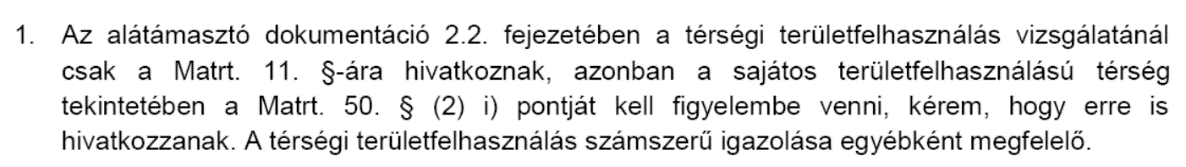 Véleményre adott válasz: Az észrevételt elfogadjuk, az alátámasztó dokumentáció 2.2. fejezete kiegészítésre kerül.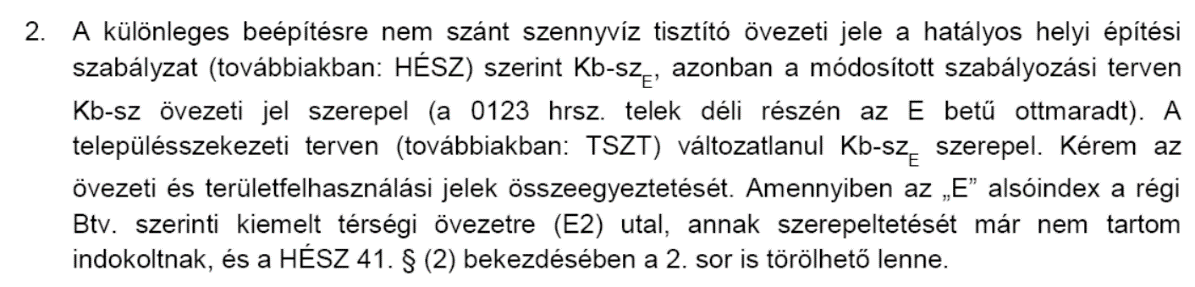 Véleményre adott válasz: Az észrevételt elfogadjuk, a szabályozási tervlapon az övezet jele javításra kerül. Mivel az „E” alsó index nem kiemelt térségi övezetre utal, így a helyi építési szabályzat módosítása nem szükséges.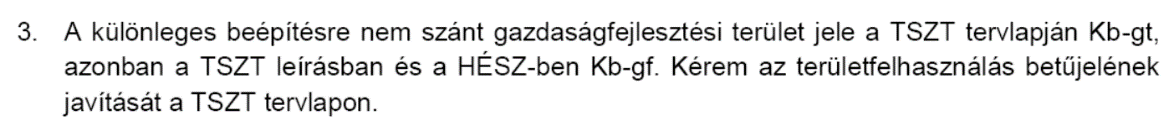 Véleményre adott válasz: Az észrevételt elfogadjuk, a településszerkezeti tervlapon az övezet jele javításra kerül.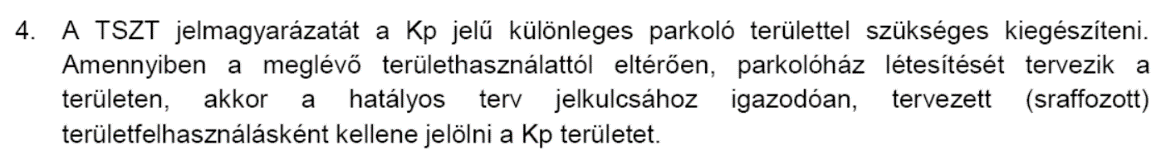 Véleményre adott válasz: A véleményt elfogadjuk, a telpeülésszerkezeti tervlap jelmagyarázata javításra kerül.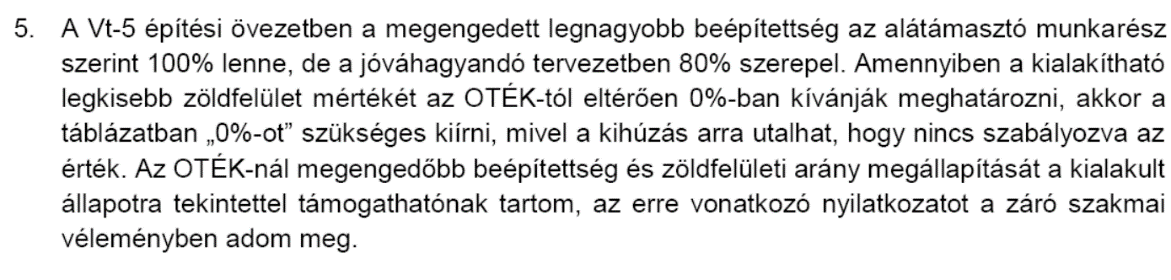 Véleményre adott válasz: A véleményt elfogadjuk, az alátámasztó munkarész javításra kerül, a megengedett legnagyobb beépítettség helyesen 100%. A kialakítható legkisebb zöldfelület mértéke pedig javításra kerül, 0%-ra.Észrevételt nem tettek, a módosítással kapcsolatosan kifogást nem emeltek az alábbi államigazgatási szervek:Zala Megyei Katasztrófavédelmi IgazgatóságInnovációs és Technológiai Minisztérium Hajózási Hatósági FőosztályZala Megyei Kormányhivatal Földhivatali FőosztályBalaton Fejlesztési Tanács BFT munkaszervezet: Balatoni Integrációs Kft.Nyugat-dunántúli Vízügyi IgazgatóságBalaton-felvidéki Nemzeti ParkNemzeti Népegészségügyi Központ (NNK)Budapest Főváros Kormányhivatala Népegészségügyi FőosztályOrszágos Vízügyi FőigazgatóságNemzeti Média- és Hírközlési Hatóság Hírközlésfelügyeleti-főosztály Pécsi Hatósági IrodaA beérkezett államigazgatási vélemények e határozat 1. mellékletét képezik.A Képviselőtestület felkéri a Polgármestert jelen döntés dokumentálásával és közzétételével.A Képviselő-testület a véleményezési szakaszt ezennel lezárja és felkéri a Polgármestert, hogy a településtervek tartalmáról, elkészítésének és elfogadásának rendjéről, valamint egyes településrendezési sajátos jogintézményekről szóló 419/2021. (VII. 15.) Korm. rendelet 67.§ alapján kezdeményezze a záró szakasz lefolytatását az állami főépítészi hatáskörben eljáró Zala Vármegyei Kormányhivatalnál.Határidő:             azonnalFelelős:                Novák Ferenc polgármesterOperatív felelős: Bálizs Andrej főépítész             150/3 hrsz.-ú területet érintő településrendezési eszközök módosítása             Előadó: Novák Ferenc polgármester
             (Előterjesztés a jegyzőkönyvhöz mellékelve.)Magyarné Kovács Judit: Ismerteti a Pénzügyi és Igazgatási Bizottság határozatát.Novák Ferenc: Javasolja elfogadásra az előterjesztés szerinti határozati javaslatot, melyet szavazásra tesz fel.Képviselőtestület 6 igen szavazattal, ellenszavazat és tartózkodás nélkül az alábbi határozatot fogadta el:Képviselőtestület 13/2024. (II.22.) számú határozata:I.Zalakaros Város Önkormányzatának Képviselőtestülete a város településrendezési eszközeinek módosításával kapcsolatosan – mely a 150/3 hrsz.-ú területet érinti - a környezeti vizsgálat lefolytatásáról az alábbiak szerint dönt:Környezeti vizsgálat lefolytatásának szükségességeAz államigazgatási szervek az alábbi táblázatban jelöltek szerint nyilatkoztak a környezeti vizsgálat szükségességéről az előzetes tájékoztatási szakaszban.Az államigazgatási hivataloktól beérkezett vélemények e határozat 1. mellékletét képezik.Az egyes tervek, illetve programok környezeti vizsgálatáról szóló 2/2005. (I. 11.) Korm. rend. 3. §-a értelmében a képviselőtestület dönt arról, hogy a beérkezett állásfoglalások alapján a környezeti vizsgálat elkészítését nem tartja szükségesnek, mivel a tervmódosítás során jelentős környezeti hatás nem várható.Határidő:            azonnalFelelős:                Novák Ferenc polgármesterOperatív felelős: Bálizs Andrej főépítészII.Zalakaros Város Önkormányzata Képviselő-testülete a településtervek tartalmáról, elkészítésének és elfogadásának rendjéről, valamint az egyes településrendezési sajátos jogintézményekről szóló 419/2021. (VII.15.) Korm. rendelet 7.§ (8) bekezdése alapján a 150/3 hrsz.-ú területet érintő településrendezési eszköz módosítását megalapozó és annak tartalmát meghatározó önkormányzati főépítészi feljegyzést jóváhagyja.Határidő:            azonnalFelelős:                Novák Ferenc polgármesterOperatív felelős: Bálizs Andrej főépítész          A 2024. évi Város Napi rendezvény előkészítése          Előadó: Novák Ferenc polgármester
          (Előterjesztés a jegyzőkönyvhöz mellékelve.)Magyarné Kovács Judit: Ismerteti a Pénzügyi és Igazgatási Bizottság határozatát. Hozzáteszi: az ügyvezető úr megküldte a módosított műsortervet, ő személy szerint hiányolja a költségkimutatást az eredeti programterv és a módosított programtervre vonatkozásában. Nem támogatja az új előadó, műsor elfogadását. Novák Ferenc: Nevesebb előadók szerepelnek a javaslatban, mellyel nagyobb vendéglétszámot hozó rendezvény várható.Czimondor Nándor: A kérés, a színvonalasabb műsor valószínűleg többe kerül, meg kell támogatni, ha akarja a képviselőtestület.Magyarné Kovács Judit: Nincs elfogadva a nonprofit kft. üzleti terve, az esetleges többlettámogatást ott javasolja megvizsgálni az üzleti terv javaslat függvényében. Az volt a kérése bizottságnak, hogy mutassa ki a költségeket, ő egy populárisabb műsorra gondolt volna. Czirákiné Pakulár Judit: Maximálisan egyetért a képviselő asszonnyal, ő is szeretné látni a költségeket. A célcsoportoknak jobban megfelelő műsor kellene, melyek kevésbé megosztóak. Küldött az ügyvezető úrnak egy listát, melyekből lehetne választani, Zalakaroshoz méltó rendezvényt kell megvalósítani. Stégli János: Ez a rendezvény a legfontosabb a város és a turizmus részére, a kiegészítésként kért támogatási összeget javasolja elfogadni. Vlasicsné Dörgönye Márta: Egyetért az elhangzott véleményekkel, legyen választási lehetőség. Novák Ferenc: A márciusi képviselőtestületi ülésen kerül elfogadásra a nonprofit kft. üzleti terve.Magyarné Kovács Judit: Email-es egyeztetés is lehet, mert az előadókat le kell foglalni. Novák Ferenc: Előzetes egyeztetés legyen. Czimondor Nándor: Javasolja, hogy az információk birtokában a képviselőtestület egyeztessen. Novák Ferenc: Szavazásra teszi fel az alábbi határozati javaslat elfogadását:Zalakaros Város Önkormányzat Képviselőtestületének a 2024-es évi Zalakaros Város Napjával kapcsolatos határozatai:1./ A Város Napi rendezvény sikeres megvalósítása érdekében az ünnepi műsor a Kertmoziban 2024. július 12-én (péntek) 18:00 órakor kerül megrendezésre.Felelős:     Zalakarosi Közösségi Ház és Könyvtár intézményvezetőHatáridő: 2024. július 12.2./ A szórakoztató rendezvények, VIP és a lakosság vendéglátás megszervezésére a Zalakarosi Turisztikai Nonprofit Kft-t. bízza meg.Zalakaros Város Önkormányzat Képviselőtestülete felkéri a Zalakarosi Turisztikai Nonprofit Kft. ügyvezetőjét, hogy alternatívákat vázoljon fel a péntek esti műsorra, költségkimutatással, mennyi költséggel tervezett az ügyvezető az eredeti programterv szerint, és mekkora költségigénye van az egyes alternatív programjavaslatoknak. A költségterv függvényében a Zalakarosi Turisztikai Nonprofit Kft. üzleti tervének tárgyalása során dönt a testület a források biztosításáról. A képviselőtestület felkéri a polgármestert, hogy az ügyvezetőtől kapott információk birtokában kezdeményezzen egyeztetést a képviselőtestület tagjaival.3./ A nemzetközi delegációk programjának megszervezésével a Zalakarosi Közösségi Ház és Könyvtárt bízza meg.4./ A Városnapi politikai ünnep, vendéglátás lebonyolítására, valamint a testvérvárosi küldöttség szállás-és étkezés költségeire forrást biztosít az önkormányzat 2024. évi költségvetésében a 3 millió forint reprezentációs célú keretösszeg terhére.5./ A szórakoztató rendezvények költségeit a Zalakarosi Turisztikai Nonprofit Kft. üzleti terve tartalmazza.Képviselőtestület 6 igen szavazattal, ellenszavazat és tartózkodás nélkül az alábbi határozatot fogadta el:Képviselőtestület 14/2024. (II.22.) számú határozata:Zalakaros Város Önkormányzat Képviselőtestületének a 2024-es évi Zalakaros Város Napjával kapcsolatos határozatai:1./ A Város Napi rendezvény sikeres megvalósítása érdekében az ünnepi műsor a Kertmoziban 2024. július 12-én (péntek) 18:00 órakor kerül megrendezésre.Felelős:     Zalakarosi Közösségi Ház és Könyvtár intézményvezetőHatáridő: 2024. július 12.2./ A szórakoztató rendezvények, VIP és a lakosság vendéglátás megszervezésére a Zalakarosi Turisztikai Nonprofit Kft-t. bízza meg.Zalakaros Város Önkormányzat Képviselőtestülete felkéri a Zalakarosi Turisztikai Nonprofit Kft. ügyvezetőjét, hogy alternatívákat vázoljon fel a péntek esti műsorra, költségkimutatással, mennyi költséggel tervezett az ügyvezető az eredeti programterv szerint, és mekkora költségigénye van az egyes alternatív programjavaslatoknak. A költségterv függvényében a Zalakarosi Turisztikai Nonprofit Kft. üzleti tervének tárgyalása során dönt a testület a források biztosításáról. A képviselőtestület felkéri a polgármestert, hogy az ügyvezetőtől kapott információk birtokában kezdeményezzen egyeztetést a képviselőtestület tagjaival.Felelős:     Zalakarosi Turisztikai Nonprofit Kft vezetőjeHatáridő: 2024. február 28.- alternatívák programterv és költségkimutatás javaslat      2024. március 7. – képviselőtestületi egyeztetés végső határideje      2024. július 12.                3./ A nemzetközi delegációk programjának megszervezésével a Zalakarosi Közösségi Ház és Könyvtárt bízza meg.Felelős: Zalakarosi Közösségi Ház és Könyvtár intézményvezetőHatáridő: 2023. július 12.4./ A Városnapi politikai ünnep, vendéglátás lebonyolítására, valamint a testvérvárosi küldöttség szállás-és étkezés költségeire forrást biztosít az önkormányzat 2024. évi költségvetésében a 3 millió forint reprezentációs célú keretösszeg terhére.Felelős: Zalakarosi Közösségi Ház és Könyvtár intézményvezető              Horváthné Juhász Barbara pénzügyi osztályvezető – tájékoztatásul a
              költségvetés számáraHatáridő: 2023. július 12.5./ A szórakoztató rendezvények költségeit a Zalakarosi Turisztikai Nonprofit Kft. üzleti terve tartalmazza.Felelős:     Ódor László Lajos, Zalakarosi Turisztikai Nonprofit Kft. ügyvezetőjeHatáridő: 2023. július 12.           Bérleti szerződés módosítása (Zalakaros, Fő u. 6/C. Nagy Rebeka)           Előadó: Novák Ferenc polgármester
          (Előterjesztés a jegyzőkönyvhöz mellékelve.)Magyarné Kovács Judit: Ismerteti a Pénzügyi és Igazgatási Bizottság határozatát, melyhez hozzáteszi: a bizottság azért javasolta ezt a dátumot, mert lehet, hogy addig az épületben lévő többi helység felújítása megtörténik.Novák Ferenc: Szavazásra teszi fel az alábbi határozati javaslat elfogadását:Zalakaros Város Önkormányzat KépviselőtestületeMegismerte Nagy Rebeka kérelmét a Zalakaros, Fő u. 6/C. szám alatti ingatlanban található helyiség bérleti szerződésének hosszabbítása tárgyában. A bérleti szerződést 2024. május 31. napjáig meghosszabbítja.A Zalakaros Fő u. 6. sz alatti helyiség piaci árát nettó 2.000 Ft/m2 áron határozza meg a rendeletben biztosított kedvezmények alkalmazása mellett.Felkéri a Zalakarosi Közös Önkormányzati Hivatalt a bérleti szerződés módosítás elkészítésére, egyúttal felhatalmazza a polgármestert annak aláírására.A döntésről a kérelmezőt értesíteni kell.Képviselőtestület 6 igen szavazattal, ellenszavazat és tartózkodás nélkül az alábbi határozatot fogadta el:Képviselőtestület 15/2024. (II.22.) számú határozata:Zalakaros Város Önkormányzat KépviselőtestületeMegismerte Nagy Rebeka kérelmét a Zalakaros, Fő u. 6/C. szám alatti ingatlanban található helyiség bérleti szerződésének hosszabbítása tárgyában. A bérleti szerződést 2024. május 31. napjáig meghosszabbítja.A Zalakaros Fő u. 6. sz alatti helyiség piaci árát nettó 2.000 Ft/m2 áron határozza meg a rendeletben biztosított kedvezmények alkalmazása mellett.Felkéri a Zalakarosi Közös Önkormányzati Hivatalt a bérleti szerződés módosítás elkészítésére, egyúttal felhatalmazza a polgármestert annak aláírására.A döntésről a kérelmezőt értesíteni kell.Határidő:             azonnal Felelős:                Novák Ferenc polgármester Operatív felelős: Bányai Edit jegyzői asszisztens          A Zalakaros Gyógyfürdő tér 10. szám alatti ingatlan használatára kötött
          bérleti szerződés felülvizsgálata          Előadó: Novák Ferenc polgármester
          (Előterjesztés a jegyzőkönyvhöz mellékelve.)Magyarné Kovács Judit: Ismerteti a Pénzügyi és Igazgatási Bizottság határozatát.Novák Ferenc: Szavazásra teszi fel az alábbi határozati javaslat elfogadását:Zalakaros Város Önkormányzat Képviselőtestülete a Zalakaros Gyógyfürdő tér 10. szám alatti ingatlan használatára kötött bérleti szerződés felülvizsgálata napirend keretében felkéri a polgármestert, hogy tegyen lépéseket a kerékpárosház kapcsán a tulajdonviszonyok rendezése érdekében, és ezt követően kerüljön vissza a szerződésmódosítás a képviselőtestület elé.Képviselőtestület 6 igen szavazattal, ellenszavazat és tartózkodás nélkül az alábbi határozatot fogadta el:Képviselőtestület 16/2024. (II.22.) számú határozata:Zalakaros Város Önkormányzat Képviselőtestülete a Zalakaros Gyógyfürdő tér 10. szám alatti ingatlan használatára kötött bérleti szerződés felülvizsgálata napirend keretében felkéri a polgármestert, hogy tegyen lépéseket a kerékpárosház kapcsán a tulajdonviszonyok rendezése érdekében, és ezt követően kerüljön vissza a szerződésmódosítás a képviselőtestület elé.Határidő:             2024. március 8. Felelős:                Novák Ferenc polgármester Operatív felelős: Torma László aljegyző           Zalakaros, Jegenye sor 7/B. szám alatti önkormányzati ingatlan           értékesítésének kijelölése           Előadó: Novák Ferenc polgármester
           (Előterjesztés a jegyzőkönyvhöz mellékelve.)Magyarné Kovács Judit: Ismerteti a Pénzügyi és Igazgatási Bizottság határozatát.Novák Ferenc: Szavazásra teszi fel az előterjesztés szerinti határozati javaslat elfogadását.Képviselőtestület 6 igen szavazattal, ellenszavazat és tartózkodás nélkül az alábbi határozatot fogadta el:Képviselőtestület 17/2024. (II.22.) számú határozata:Zalakaros Város Önkormányzat KépviselőtestületeA Zalakaros, Jegenye sor 7/B. szám alatti 1372/16 hrsz-ú 2463 m2 nagyságú, kivett beépítetlen terület megnevezésű ingatlant kijelöli értékesítésre.A pályáztatás induló árát nettó 32.578.000 Ft + 27 % ÁFA, mindösszesen bruttó 41.374.060 Ft összegben állapítja meg.Felhatalmazza a polgármestert, hogy az ezzel kapcsolatos pályázati kiírást tegye közzé.Felkéri a polgármestert, hogy a beérkezett ajánlatokat terjessze a Képviselőtestület elé.Határidő:            (3. pont) 2024. február 23.Felelős:                Novák Ferenc polgármester Operatív felelős: Bognár Ottó Péter településüzemeltetési, hatósági és közbiztonsági 
                             referens             Zalakaros, „400-as” parkoló útcsatlakozás tervezésére beérkezett 
             ajánlatok elbírálása
             Előadó: Novák Ferenc polgármester
             (Előterjesztés a jegyzőkönyvhöz mellékelve.)Magyarné Kovács Judit: Ismerteti a Pénzügyi és Igazgatási Bizottság határozatát.Novák Ferenc: A nyugati sarokra vonatkozik az előterjesztés. A keleti oldalon lévő ideiglenes kikötés, kijárat jogilag nem rendezett, véleménye szerint terveztetni szükséges. Szavazásra teszi fel az alábbi határozati javaslat elfogadását:I.Zalakaros Város Önkormányzat KépviselőtestületeZalakaros Város Önkormányzata (8749 Zalakaros, Gyógyfürdő tér 1.) ajánlatkérő által, „Zalakaros, Gyógyfürdő tér „400-as” parkoló északnyugati részénél bejáró út (útcsatlakozás) kiviteli (engedélyköteles beavatkozás esetén engedélyes és kiviteli) terv készítése a költségvetés összeállítása mellett (árazott és árazatlan költségvetés)” tárgyú ajánlattételi eljárásban a GM ROAD PLAN ZALA Kft. (8912 Nagypáli, Millenniumi krt. 22.), a Pannonway Építő Kft. (8900 Zalaegerszeg, Batsányi J. u. 9.), Kajtárné Varga Ida e.v. (8380 Hévíz, Park u. 30.) és a ZALA WEST-PLAN Bt. (8900 Zalaegerszeg, Bíró Márton u. 43-49/C.) által határidőn belül benyújtott ajánlatokat érvényesnek, az ajánlattételi eljárást eredményesnek nyilvánítja.Nyertes ajánlattevőként a ZALA WEST-PLAN Bt.-t (8900 Zalaegerszeg, Bíró Márton u. 43-49/C.) hirdeti ki nettó 590.000 Ft + 159.300 Ft ÁFA, bruttó 749.300 - Ft, azaz hétszáznegyvenkilencezer-háromszáz forint ajánlati árral.Felhatalmazza a Polgármestert a tervezési szerződés aláírására.A tervezési díj pénzügyi fedezetét bruttó 749.300, - Ft összegben Zalakaros Város Önkormányzat 2024. évi költségvetésében biztosítja.II.Zalakaros Város Önkormányzat Képviselőtestülete felhatalmazza a polgármestert, hogy a „Zalakaros, Gyógyfürdő tér „400-as” parkoló keleti részénél lévő útcsatlakozás tervezésére kérjen ajánlatokat.Képviselőtestület 6 igen szavazattal, ellenszavazat és tartózkodás nélkül az alábbi határozatot fogadta el:Képviselőtestület 18/2024. (II.22.) számú határozata:I.Zalakaros Város Önkormányzat KépviselőtestületeZalakaros Város Önkormányzata (8749 Zalakaros, Gyógyfürdő tér 1.) ajánlatkérő által, „Zalakaros, Gyógyfürdő tér „400-as” parkoló északnyugati részénél bejáró út (útcsatlakozás) kiviteli (engedélyköteles beavatkozás esetén engedélyes és kiviteli) terv készítése a költségvetés összeállítása mellett (árazott és árazatlan költségvetés)” tárgyú ajánlattételi eljárásban a GM ROAD PLAN ZALA Kft. (8912 Nagypáli, Millenniumi krt. 22.), a Pannonway Építő Kft. (8900 Zalaegerszeg, Batsányi J. u. 9.), Kajtárné Varga Ida e.v. (8380 Hévíz, Park u. 30.) és a ZALA WEST-PLAN Bt. (8900 Zalaegerszeg, Bíró Márton u. 43-49/C.) által határidőn belül benyújtott ajánlatokat érvényesnek, az ajánlattételi eljárást eredményesnek nyilvánítja.Nyertes ajánlattevőként a ZALA WEST-PLAN Bt.-t (8900 Zalaegerszeg, Bíró Márton u. 43-49/C.) hirdeti ki nettó 590.000 Ft + 159.300 Ft ÁFA, bruttó 749.300 - Ft, azaz hétszáznegyvenkilencezer-háromszáz forint ajánlati árral.Felhatalmazza a Polgármestert a tervezési szerződés aláírására.A tervezési díj pénzügyi fedezetét bruttó 749.300, - Ft összegben Zalakaros Város Önkormányzat 2024. évi költségvetésében biztosítja.Határidő:            3. pont - 2024. február 26 . Felelős:                Novák Ferenc polgármesterOperatív felelős: Bognár Ottó Péter településüzemeltetési, hatósági és közbiztonsági 
                             referens		     Horváthné Juhász Barbara pénzügyi osztályvezető – tájékoztatásul a      költségvetés számáraII.Zalakaros Város Önkormányzat Képviselőtestülete felhatalmazza a polgármestert, hogy a „Zalakaros, Gyógyfürdő tér „400-as” parkoló keleti részénél lévő útcsatlakozás tervezésére kérjen ajánlatokat.Határidő:             azonnal Felelős:                Novák Ferenc polgármesterOperatív felelős: Bognár Ottó Péter településüzemeltetési, hatósági és közbiztonsági 
                             referens          Műszaki ellenőri ajánlatok elbírálása – Park u. útfelújítása, Panoráma út 
          felújítás
          Előadó: Novák Ferenc polgármester
         (Előterjesztés a jegyzőkönyvhöz mellékelve.)Magyarné Kovács Judit: Ismerteti a Pénzügyi és Igazgatási Bizottság határozatát.Czimondor Nándor: Fontosnak tartja, hogy a felújítás befejeződjön a turisztikai főszezonra.Novák Ferenc: Egyetért alpolgármester úrral, szavazásra teszi fel az előterjesztés szerinti határozati javaslat elfogadását:Képviselőtestület 6 igen szavazattal, ellenszavazat és tartózkodás nélkül az alábbi határozatot fogadta el:Képviselőtestület 19/2024. (II.22.) számú határozata:Zalakaros Város Önkormányzat Képviselőtestülete1./ Zalakaros Város Önkormányzata (8749 Zalakaros, Gyógyfürdő tér 1.) ajánlatkérő által, „Műszaki ellenőrzési feladatok ellátása Zalakaros településen” tárgyú ajánlattételi eljárásban a Czinder Attila e.v. (8943 Csatár, Széchenyi István u. 25.), a Road Watch One Kft. (8960 Lenti, Tompa M. u. 23.), az Imre András e.v. (8800 Nagykanizsa, Városkapu krt. 7. A. lph. 3. em. 13. ajtó) és a ZALA WEST-PLAN Bt. (8900 Zalaegerszeg, Bíró Márton u. 43-49/C.) által határidőn belül benyújtott ajánlatokat érvényesnek, az ajánlattételi eljárást eredményesnek nyilvánítja.2./ Nyertes ajánlattevőként a„Zalakaros, Panoráma út mintegy 80 méteres szakaszának (Termál út – Sport utca közötti) felújítása érdekében az ajánlattételi eljárásban a műszaki tartalom meghatározásában való közreműködés, illetve a kivitelezés műszaki ellenőrzése” részfeladat esetében Czinder Attila egyéni vállalkozót (8943 Csatár, Széchenyi István u. 25.) hirdeti ki 170.000, - Ft ajánlati árral„Zalakaros, Park utca mintegy 250 méteres szakaszának (Petőfi utca – Zalagyöngye utca közötti) felújítása érdekében az ajánlattételi eljárásban a műszaki tartalom meghatározásában való közreműködés, illetve a kivitelezés műszaki ellenőrzése” részfeladat esetében Czinder Attila egyéni vállalkozót (8943 Csatár, Széchenyi István u. 25.) hirdeti ki 230.000, - Ft ajánlati árral.3./ Felhatalmazza a Polgármestert a vállalkozói szerződés aláírására.4./ A vállalkozói díj pénzügyi fedezetét bruttó 400.000, - Ft összegben Zalakaros Város Önkormányzat 2024. évi költségvetésében biztosítja.Határidő:             3. pont - 2024. február 26 . Felelős:                Novák Ferenc polgármesterOperatív felelős: Bognár Ottó Péter településüzemeltetési, hatósági és közbiztonsági 
                              referens		      Horváthné Juhász Barbara pénzügyi osztályvezető – tájékoztatásul a       költségvetés számára          Árok lefedés Kossuth u., Fő u., Zrínyi u. – terveztetés beérkezett ajánlatok 
          elbírálása                Előadó: Novák Ferenc polgármester
                (Előterjesztés a jegyzőkönyvhöz mellékelve.)Magyarné Kovács Judit: Ismerteti a Pénzügyi és Igazgatási Bizottság határozatát.Novák Ferenc: Szavazásra teszi fel az alábbi határozati javaslat elfogadását:Zalakaros Város Önkormányzat KépviselőtestületeZalakaros Város Önkormányzata (8749 Zalakaros, Gyógyfürdő tér 1.) ajánlatkérő által, „Nyílt árkok lefedésének tervezési feladatai” tárgyú ajánlattételi eljárásban a LINAKRON ZALA Kft. (8900 Zalaegerszeg, Budai Nagy Antal u. 10. I/7.), a Pannonway Építő Kft. (8900 Zalaegerszeg, Batsányi J. u. 9.) és a MÉLYÉPTERV Enviro Kft. (1185 Budapest, Nyíregyháza u. 73.) által határidőn belül benyújtott ajánlatokat érvényesnek, az ajánlattételi eljárást eredménytelennek nyilvánítja.Felkéri a polgármestert, hogy a tervezési feladatokra ismételten tegyen közzé ajánlattételi felhívást további közműtervezők megkeresésével, és a beérkezett ajánlatokat terjessze a Képviselőtestület elé.Képviselőtestület 6 igen szavazattal, ellenszavazat és tartózkodás nélkül az alábbi határozatot fogadta el:Képviselőtestület 20/2024. (II.22.) számú határozata:Zalakaros Város Önkormányzat KépviselőtestületeZalakaros Város Önkormányzata (8749 Zalakaros, Gyógyfürdő tér 1.) ajánlatkérő által, „Nyílt árkok lefedésének tervezési feladatai” tárgyú ajánlattételi eljárásban a LINAKRON ZALA Kft. (8900 Zalaegerszeg, Budai Nagy Antal u. 10. I/7.), a Pannonway Építő Kft. (8900 Zalaegerszeg, Batsányi J. u. 9.) és a MÉLYÉPTERV Enviro Kft. (1185 Budapest, Nyíregyháza u. 73.) által határidőn belül benyújtott ajánlatokat érvényesnek, az ajánlattételi eljárást eredménytelennek nyilvánítja.Felkéri a polgármestert, hogy a tervezési feladatokra ismételten tegyen közzé ajánlattételi felhívást további közműtervezők megkeresésével, és a beérkezett ajánlatokat terjessze a Képviselőtestület elé.Határidő:             2024. február 26 . (ajánlattételi felhívás kiküldése)Felelős:                Novák Ferenc polgármesterOperatív felelős: Bognár Ottó Péter településüzemeltetési, hatósági és közbiztonsági referens          Templomtól az önkormányzatig húzódó járda kivilágítása – terveztetés – 
           ajánlati felhívás jóváhagyása           Előadó: Novák Ferenc polgármester
           (Előterjesztés a jegyzőkönyvhöz mellékelve.)Magyarné Kovács Judit: Ismerteti a Pénzügyi és Igazgatási Bizottság határozatát.Novák Ferenc: Szavazásra teszi fel az előterjesztés szerinti határozati javaslat elfogadását.Képviselőtestület 6 igen szavazattal, ellenszavazat és tartózkodás nélkül az alábbi határozatot fogadta el:Képviselőtestület 21/2024. (II.22.) számú határozata:Zalakaros Város Önkormányzat KépviselőtestületeElfogadja a szakértő által javasolt megoldást, és a Templomtól az önkormányzatig húzódó járda kivilágítását 80-100 cm magasságú állólámpával kívánja megvalósítani.Az előterjesztés melléklete szerinti ajánlattételi felhívást jóváhagyja.Felkéri a polgármestert, hogy a pályázati felhívás kiküldéséről legalább 5 db szaktervező felé gondoskodjon, és az ajánlattételi felhívásra beérkezett ajánlatokat terjessze elbírálásra Zalakaros Város Önkormányzata Képviselő-testülete elé.Határidő:	2024. február 23. (pályázati felhívás kiküldése)Felelős:     	Novák Ferenc polgármesterOperatív felelős: Bognár Ottó Péter településüzemeltetési, hatósági és közbiztonsági 
                             referens            Napfény Hotel parkolóhelyekkel és területrendezéssel kapcsolatos kérelme                        Előadó: Novák Ferenc polgármester
                        (Előterjesztés a jegyzőkönyvhöz mellékelve.)Magyarné Kovács Judit: Ismerteti a Pénzügyi és Igazgatási Bizottság határozatát.Novák Ferenc: Egyetért a bizottsági határozattal, szavazásra teszi fel az alábbi határozati javaslat elfogadását:Zalakaros Város Önkormányzat Képviselőtestülete a Napfény Hotel parkolóhelyekkel és területrendezéssel kapcsolatos kérelme kapcsán az alábbiakról dönt:az önkormányzat tegyen bérleti ajánlatot a Napfény Hotel Karos Kft. számára 5 db kizárólagos parkolóhely biztosítására a közterületi fizető parkolás bevezetésének időpontjáig szólóana Zalakaros, belterület 282 hrsz-ú ingatlan területéből az önkormányzat által használt területrész rendezését a bérleti ajánlattól független eljárásban kívánja rendezni, az önkormányzat tegyen vételi ajánlatot a területrész megvásárlására.Képviselőtestület 6 igen szavazattal, ellenszavazat és tartózkodás nélkül az alábbi határozatot fogadta el:Képviselőtestület 22/2024. (II.22.) számú határozata:Zalakaros Város Önkormányzat Képviselőtestülete a Napfény Hotel parkolóhelyekkel és területrendezéssel kapcsolatos kérelme kapcsán az alábbiakról dönt:az önkormányzat tegyen bérleti ajánlatot a Napfény Hotel Karos Kft. számára 5 db kizárólagos parkolóhely biztosítására a közterületi fizető parkolás bevezetésének időpontjáig szólóana Zalakaros, belterület 282 hrsz-ú ingatlan területéből az önkormányzat által használt területrész rendezését a bérleti ajánlattól független eljárásban kívánja rendezni, az önkormányzat tegyen vételi ajánlatot a területrész megvásárlására.Határidő:	      2024. március 28.Felelős:     	      Novák Ferenc polgármesterOperatív felelős: Bognár Ottó Péter településüzemeltetési, hatósági és közbiztonsági 
                             referens         Fürdő Hotel (8749 Zalakaros, Termál út 1.) értékesítésének kijelölése                     Előadó: Novák Ferenc polgármester
                     (Előterjesztés a jegyzőkönyvhöz mellékelve.)Magyarné Kovács Judit: Ismerteti a Pénzügyi és Igazgatási Bizottság határozatát.Czirákiné Pakulár Judit: Kéri, hogy a véleménye kerüljön rögzítésre a jegyzőkönyvben: maximálisan nem ért egyet az értékesítésre kijelöléssel, nem támogatja, nem tartja időszerűnek, a meghatározott cél annyira távlati és megfoghatatlan, semmilyen számadat, illetve tényadat nincsen mögötte és a jelen inflációs körülmények és az egyéb körülményeket tekintve sem gondolja, hogy ennek most van itt az ideje és úgy érzi, hogy ez az önkormányzati vagyonnak az elherdálása, úgyhogy nem támogatja. Magyarné Kovács Judit: Ha még nincs kimérve a terület, jogilag nincs rendezve, addig függesszük fel az értékesítést. Novák Ferenc: Egyetért Magyarné képviselő asszonnyal. A közlekedési rendet is tisztázni kell, utána lehet róla szavazni.Vlasicsné Dörgönye Márta: Ő is egyetért Magyarné képviselő asszonnyal, a jogi feltételeket és a közlekedés biztosítását rendezni kell. Ha meghirdetésre kerül, akkor ezeket a feltételeket a pályázatban rögzíteni kell. A gyalogos közlekedés biztosításának jogát az önkormányzat fenntartja és rövid határidőn belül, 2-3 hét, javasolja a napirend megtárgyalását. A hotel értékesítését nem tartja a vagyon elherdálásának. Esetlegesen bejárás is lehetséges ezen idő alatt. Novák Ferenc: A felvetett kérdéseket 2 héten belül tisztázni kell, helyszíni bejárás legyen és után kerüljön sor a napirend ismételt megtárgyalásra, majd a pályázat kiírásra.Czimondor Nándor: Ez a bejárás egy napra eshetne a város napi megbeszéléssel is. Stégli János: Ha ez a cél kerül meghatározásra, akkor a hotel eladását is el kellene indítani. Kérdése, hogy a szerződésbe bele lehet írni, hogy idősek otthona megépítése a cél?Novák Ferenc: Igen, óriási az igény erre az ellátásra, óriási hiányt pótolna. Többen foglalkoznak ezzel a gondolattal már a városban. Novák Ferenc: Szavazásra teszi fel az alábbi határozati javaslat elfogadását:
Zalakaros Város Önkormányzat Képviselőtestülete1./ A Zalakaros, Termál út 1. szám alatti 297/2 hrsz-ú 3052 m2 nagyságú, kivett udvar Fürdő Hotel megnevezésű ingatlant kijelöli értékesítésre.2./ rögzíti, az ingatlanértékesítés célja az időskorúak ellátása intézményi feltételeinek javítása.3./ A pályáztatás induló árát nettó 400.000.000 Ft +27% Áfa összegben állapítja meg.4./ dönt arról, Zalakaros Város Önkormányzata az általános forgalmi adóról szóló 2007. évi CXXVII. törvény 88. § (1) bekezdés a) pontja alapján a beépített ingatlan (ingatlanrész) és az ehhez tartozó földrészlet értékesítése tekintetében is adókötelességet választ.5./ felkéri a polgármestert, hogy szervezzen helyszíni bejárást a képviselőtestület tagjainak a meghirdetés előtt. A helyszíni bejárás előtt a gyalogosátjárás biztosítására készített javaslat egészüljön ki egy területkompenzációra épülő alternatívával, a területen található közművek kerüljenek megvizsgálásra, különös tekintettel az önkormányzati tulajdonú közművezetékekre vezetékszolgalmi jog bejegyzése.6./ Felhatalmazza a polgármestert, hogy az ezzel kapcsolatos pályázati kiírást az 5./ pont szerinti helyszíni bejárást követően, az ott tett kiegészítésekkel tegye közzé.7./ Felkéri a polgármestert, hogy a beérkezett ajánlatokat terjessze a Képviselőtestület elé.Képviselőtestület 5 igen szavazattal, 1 ellenszavazattal és tartózkodás nélkül az alábbi határozatot fogadta el:Képviselőtestület 23/2024. (II.22.) számú határozata:Zalakaros Város Önkormányzat Képviselőtestülete1./ A Zalakaros, Termál út 1. szám alatti 297/2 hrsz-ú 3052 m2 nagyságú, kivett udvar Fürdő Hotel megnevezésű ingatlant kijelöli értékesítésre.2./ rögzíti, az ingatlanértékesítés célja az időskorúak ellátása intézményi feltételeinek javítása.3./ A pályáztatás induló árát nettó 400.000.000 Ft +27% Áfa összegben állapítja meg.4./ dönt arról, Zalakaros Város Önkormányzata az általános forgalmi adóról szóló 2007. évi CXXVII. törvény 88. § (1) bekezdés a) pontja alapján a beépített ingatlan (ingatlanrész) és az ehhez tartozó földrészlet értékesítése tekintetében is adókötelességet választ.5./ felkéri a polgármestert, hogy szervezzen helyszíni bejárást a képviselőtestület tagjainak a meghirdetés előtt. A helyszíni bejárás előtt a gyalogosátjárás biztosítására készített javaslat egészüljön ki egy területkompenzációra épülő alternatívával, a területen található közművek kerüljenek megvizsgálásra, különös tekintettel az önkormányzati tulajdonú közművezetékekre vezetékszolgalmi jog bejegyzése.6./ Felhatalmazza a polgármestert, hogy az ezzel kapcsolatos pályázati kiírást az 5./ pont szerinti helyszíni bejárást követően, az ott tett kiegészítésekkel tegye közzé.7./ Felkéri a polgármestert, hogy a beérkezett ajánlatokat terjessze a Képviselőtestület elé.Határidő:             2024. március 7. – 4./, 5./ és 6./ pontok tekintetében, február 28. - 
                              javaslat a helyszíni bejárás előtt, március 7. – helyszíni bejárás végső 
                              határideje
Felelős:                 Novák Ferenc polgármester 
Operatív felelős: Bognár Ottó Péter településüzemeltetési, hatósági és közbiztonsági 
                              referens – 4./ pont kivételével
                              Horváthné Juhász Barbara pénzügyi osztályvezető – 4./ pont 
                              vonatkozásában             Közvilágítás korszerűsítés – kivitelezési munkára irányuló ajánlattételi 
             felhívás jóváhagyása             Előadó: Novák Ferenc polgármester
             (Előterjesztés a jegyzőkönyvhöz mellékelve.)Magyarné Kovács Judit: Ismerteti a Pénzügyi és Igazgatási Bizottság határozatát.Novák Ferenc: Szavazásra teszi fel az előterjesztés szerinti határozati javaslat elfogadását. Képviselőtestület 6 igen szavazattal, ellenszavazat és tartózkodás nélkül az alábbi határozatot fogadta el:Képviselőtestület 24/2024. (II.22.) számú határozata:Zalakaros Város Önkormányzat KépviselőtestületeElfogadja a Tempo-Vill 2000. Bt. által “Zalakaros Város közvilágítás korszerűsítés III. ütem 179 db lámpatest csere” tárgyában készített 2023/61 tervszámú kiviteli tervdokumentációt.Felkéri a polgármestert, hogy a kiviteli tervdokumentáció alapján ajánlattételi felhívás kiküldéséről gondoskodjon legalább 5 db közvilágítással foglalkozó vállalkozásnak, azzal, hogy a tervben szereplő (Hofeka Twini, Tweet) lámpatesteken kívül azokkal egyenértékű lámpák felszerelését is elfogadja.Felkéri a polgármestert, hogy a beérkezett ajánlatokat terjessze a Képviselőtestület elé.Határidő:               2024. február 23. (ajánlatok kiküldése)Felelős:                   Novák Ferenc polgármester Operatív felelős: Bognár Ottó Péter településüzemeltetési, hatósági és közbiztonsági 
                                referens         24/1.        Telekhatár-rendezéssel és ajándékozással vegyes ingatlan adásvételi 
                                szerződés 2. számú módosítása                                Előadó: Novák Ferenc polgármester
                                (Előterjesztés a jegyzőkönyvhöz mellékelve.)Novák Ferenc: A Zalagyöngye és Őzgida utcák közötti belső tömb rendezése érdekében a képviselőtestület korábbi döntése értelmében az önkormányzat telekhatár-rendezéssel és ajándékozással vegyes adásvételi szerződést kötött az érintett ingatlantulajdonosokkal, a HÉSZ módosításra került. Ezt a szerződést ismételten módosítani szükséges, mivel a Földhivatal a telekalakítást ismételten nem engedélyezte, mivel a vázrajzon nem került kialakításra háromszög alakú zöld terület, amely a HÉSZ mellékletét képező Szabályozási tervlapon ZK jelű zöldterületként szerepel. A telekalakítás után kialakuló, az önkormányzat tulajdonába kerülő, 552/2 hrsz-ú közút területe 610 m2-ről 607 m2-re változik. Szavazásra teszi fel az előterjesztés szerinti határozati javaslat elfogadását.Képviselőtestület 6 igen szavazattal, ellenszavazat és tartózkodás nélkül az alábbi határozatot fogadta el:Képviselőtestület 25/2024. (II.22.) számú határozata:Zalakaros Város Önkormányzat KépviselőtestületeElfogadja a BÁZIS Földmérő Bt. által 64/2023 munkaszámon készített és a Zala Megyei Kormányhivatal Nagykanizsai Járási Hivatalának Földhivatali Osztálya által 2023. október 18-án záradékolt változási vázrajzát.az 1.) pontban megjelölt Változási vázrajz alapján kialakuló 552/2 hrsz-ú közutat ajándékozás jogcímen elfogadja, azzal, hogy útépítésre az út- és közműépítési hozzájárulás fizetési kötelezettségéről szóló 12/2003. (VI.13) önkormányzati rendelet alapján kerülhet sor.a Csetneki Ügyvédi Iroda által készített telekhatár-rendezéssel és ajándékozással vegyes adásvételi szerződés 2. számú módosítását jóváhagyja, a 2. számú módosítással egységes szerkezetbe foglalt telekhatár-rendezéssel és ajándékozással vegyes adásvételi szerződés aláírására a polgármestert felhatalmazza.Határidő:              azonnalFelelős:                  Novák Ferenc polgármester Operatív felelős: Bognár Ottó Péter településüzemeltetési, hatósági és közbiztonsági referensNovák Ferenc: Megköszöni a konstruktivitást, gyorsaságot, hatékonyságot. Tájékoztatást ad az alábbi rendezvényekről: március 04-én, 18 órakor kerül sor a Látogatóközpontban a Lakossági Fórum megtartására, március 08-án ugyanitt Nőnapi ünnepség lesz, március 14-én 16,30 órakor a Batthyány szobornál kerül megrendezésre a március 15-i ünnepség. Minden rendezvényre sok szeretettel hívja és várja a képviselőtestületet, valamint a lakosságot. Mindenkinek jó egészéget és szép napot kívánt. Mivel a nyílt ülésen tárgyalandó napirend nem volt, megköszönte a részvételt, az ülést 08,58 órakor bezárta.Kmft.                Novák Ferenc				                              Torma László                 Polgármester					                       Aljegyző            Czimondor Nándor                                                               Czirákiné Pakulár Judit                Jkv. hitelesítő 						       Jkv. hitelesítőMegnevezés2024202520262027összesen1.Helyi adók738 000 000740 000 000740 000 000740 000 0002 958 000 0002.Tulajdonosi bevételek8 000 0008 000 0008 000 0008 000 00032 000 0003.Díjak, pótlékok, bírságok, települési adók10 000 00010 000 00010 000 00010 000 00040 000 0004.Immateriális javak, ingatlanok és egyéb tárgyi eszközök értékesítése000005.Részvények értékesítése és részesedések megszűnéséhez kapcsolódó bevételek000006.Privatizációból származó bevételek000007.Garancia és kezességvállalásból származó bevételek00000Saját bevételek756 000 000758 000 000758 000 000758 000 0003 030 000 000Saját bevételek 50%-a378 000 000379 000 000379 000 000379 000 0001 515 000 000Előző évben keletkezett tárgyévet terhelő fizetési kötelezettség19 980 00019 440 0008 140 0007 860 00055 420 0008.Hitelből eredő fizetési kötelezettség19 980 00019 440 0008 140 0007 860 00055 420 0009.Kölcsönből eredő fizetési kötelezettség0000010.Hitelviszonyt megtestesítő értékpapírból eredő fizetési kötelezettség0000011.Adott váltóból eredő fizetési kötelezettség0000012.Pénzügyi lízingből eredő fizetési kötelezettség0000013.Halasztott fizetés, részletfizetés fizetési kötelezettsége0000014.Szerződésben kikötött visszavásárlási kötelezettség0000015.Kezesség-, és garanciavállalásból eredő fizetési kötelezettség00000Tárgyévben keletkezett, illetve keletkező, tárgyévet terhelő fizetési kötelezettség0000016.Hitelből eredő fizetési kötelezettség0000017.Kölcsönből eredő fizetési kötelezettség0000018.Hitelviszonyt megtestesítő értékpapírból eredő fizetési kötelezettség0000019.Adott váltóból eredő fizetési kötelezettség0000020.Pénzügyi lízingből eredő fizetési kötelezettség0000021.Halasztott fizetés, részletfizetés fizetési kötelezettsége0000022.Szerződésben kikötött visszavásárlási kötelezettség0000023.Kezesség-, és garanciavállalásból eredő fizetési kötelezettség0000024.Fizetési kötelezettség összesen19 980 00019 440 0008 140 0007 860 00055 420 00025.Fizetési kötelezettséggel csökkentett saját bevétel358 020 000359 560 000370 860 000371 140 0001 459 580 000az egyes tervek, illetve programok környezeti vizsgálatáról szóló 2/2005. (I.11.) kormányrendelet alapján megkérdezett államigazgatási szervek a környezeti vizsgálat lefolytatásának szükségességérőlaz egyes tervek, illetve programok környezeti vizsgálatáról szóló 2/2005. (I.11.) kormányrendelet alapján megkérdezett államigazgatási szervek a környezeti vizsgálat lefolytatásának szükségességérőlaz egyes tervek, illetve programok környezeti vizsgálatáról szóló 2/2005. (I.11.) kormányrendelet alapján megkérdezett államigazgatási szervek a környezeti vizsgálat lefolytatásának szükségességérőlkörnyezeti vizsgálat szükségességéről nyilatkozat1.nemzeti park igazgatóság és a természetvédelmi hatóságBalaton–felvidéki Nemzeti Park Igazgatóságnem szükséges2.hulladékgazdálkodási hatóságZala Vármegyei Kormányhivatal Környezetvédelmi, Természetvédelmi és Hulladékgazdálkodási Főosztály, Hulladékgazdálkodási Osztálynem szükséges3.környezetvédelmi hatóságZala Vármegyei Kormányhivatal Környezetvédelmi, Természetvédelmi és Hulladékgazdálkodási Főosztály, Környezetvédelmi és Természetvédelmi Osztálynem szükséges4.közegészségügyi hatáskörében eljáró fővárosi és megyei kormányhivatalZala Vármegyei Kormányhivatal Népegészségügyi Főosztálynem szükséges5.a vízvédelmi és vízügyi hatóságVas Vármegyei KatasztrófavédelmiIgazgatóságKatasztrófavédelmi HatóságiOsztálynem szükséges